Starosta Wołomiński serdecznie zaprasza mieszkańców powiatu, na warsztaty na temat błękitno – zielonej infrastruktury, w tym roli i funkcji ogrodów deszczowych.Warsztaty (2 z planowanych 4) odbędą się w dniach:19 października 2023 r. od godz. 10.00 w Domu Pomocy Społecznej w Radzyminie 05-250, ul. Konstytucji 3 Maja 7;20 października 2023 r. od godz. 10.00 w Zespole Szkół Specjalnych w Radzyminie, ul. Komunalna 8.Program warsztatu:- omówienie przyczyn i skutków zmieniającego się klimatu;- przedstawienie roli i funkcji ogrodów deszczowych, jako jednego ze sposobów adaptacji do zmian klimatycznych;-omówienie podstawowych zagadnień z zakresu wyboru lokalizacji ogrodu deszczowego oraz doboru gatunkowego roślin;-omówienie zagadnień dotyczących prawidłowej pielęgnacji ogrodów deszczowych;- przedstawienie sposobów gromadzenia i wykorzystania wód opadowych;- omówienie sposobów na zabezpieczenie się przed lokalnymi podtopieniami.Podczas warsztatów planuje się 60 minutowe szkolenie wraz z praktycznym założeniem ogrodu deszczowego.Liczba miejsc jest ograniczona – prosimy o zapisy do dnia 18 października 2023 r. do godziny 1600 pod nr telefonu: (22) 346 11 58 Wydział Ochrony Środowiska,  Starostwo Powiatowe w Wołominie,  e-mail: zee.wos@powiat-wolominski.pl.Warsztaty realizowane są w ramach zadania pn. „Ogrody deszczowe oraz nasadzenia zieleni na terenie Powiatu Wołomińskiego” dofinansowanego ze środków Samorządu Województwa Mazowieckiego.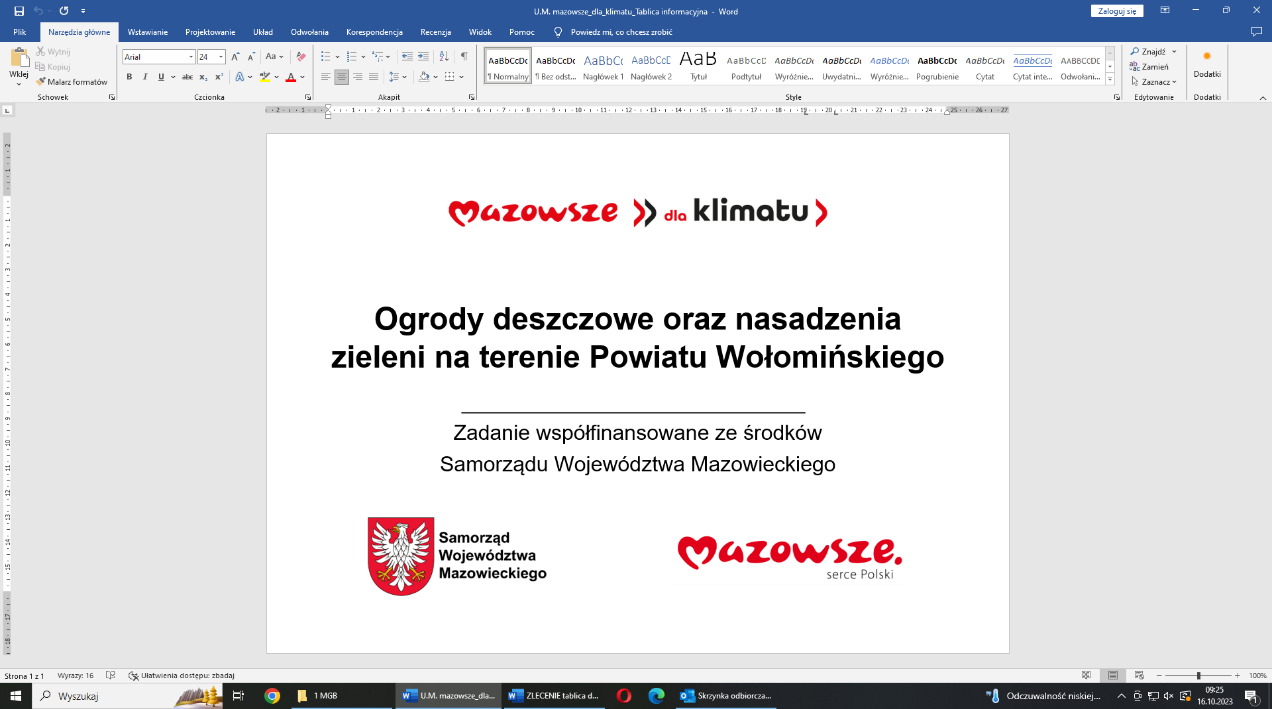 